Publicado en Madrid el 30/03/2017 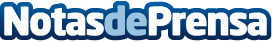 Guadalajara inaugura nuevas instalaciones de Seguridad de la Información para empresasLas grandes empresas generan un crecimiento en la demanda de soluciones de outsourcing para sus procesos de información. Guadalajara ha sido elegida como la localización idónea para albergar las nuevas instalaciones de Seguridad de la Información de Normadat, inauguradas el 15 de marzoDatos de contacto:Beatriz CazorlaResponsable de Marketing y Desarrollo de Negocio916591311Nota de prensa publicada en: https://www.notasdeprensa.es/guadalajara-inaugura-nuevas-instalaciones-de Categorias: Finanzas Madrid Castilla La Mancha Logística Ciberseguridad http://www.notasdeprensa.es